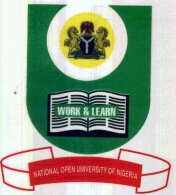 2017_1 ExamFACULTY OF SOCIAL SCIENCESDEPARTMENT OF TOURISM STUDIESCOURSE TITLE: TOURISM ENTREPRENEURSHIPCOURSE CODE: TSM 442	CREDIT UNIT:	2 TIME ALLOWED: 2 HOURSINSTRUCTION: ANSWER ANY THREE (3) QUESTIONS. ALL QUESTIONS CARRY EQUAL MARKSQUESTION 1 (23MARKS)Briefly discuss the under listed special management problems of small entrepreneurial and family firms.Founders as ManagersProblem of Time PressureManagers and Decision MakingQUESTION 2 (23MARKS)Identify with explanations the stages of growth in entrepreneurial venturesIdentify and explain six (6) advantages of tourism in the concept of economic conditions and environmental concerns.  QUESTION 3 (23MARKS)Briefly discuss the under listed types of entrepreneurial ventures Marginal FirmsThe Craftsman entrepreneurThe Opportunistic Entrepreneur QUESTION 4 (23MARKS)Identify and explain the disadvantages of tourism in the concept of economic conditions and environmental concerns. List five main components of a computer system.State the three special contribution of entrepreneur venture business.QUESTION 5 (23MARKS)List at least five (5) features of craft man entrepreneur.What is strategy?Described three types of strategy.Enumerate at least three (3) basic element of strategic management